CFP: The 5th IEEE International Conference on Edge Computing and Scalable Cloud (IEEE EdgeCom 2019)June 21st-23rd, 2019, Paris, Francehttp://www.cloud-conf.net/cscloud/2019/ssc/index.htmlThe increasing amount of digital devices and corresponding computing capacity needs have enabled a great improvement in digital era. Heterogeneous network connects billions of digital devices, smart machines, industrial equipments, etc., and generates an unprecedented volume of data. It is not practical to consume too much network bandwidth and introduce latency to transfer the large amount of generated data from digital devices edge to a central data server. In order to solve this issue, edge computing has been proposed to connect various kinds of digital devices and the central data server. As a crucial technical trend, edge computing and the corresponding scalable computing technology are considered as an important concept of cloud computing implementations. Gathering contemporary research achievements in the field is remarkably significant for the research.Topics of particular interest include, but are not limited to: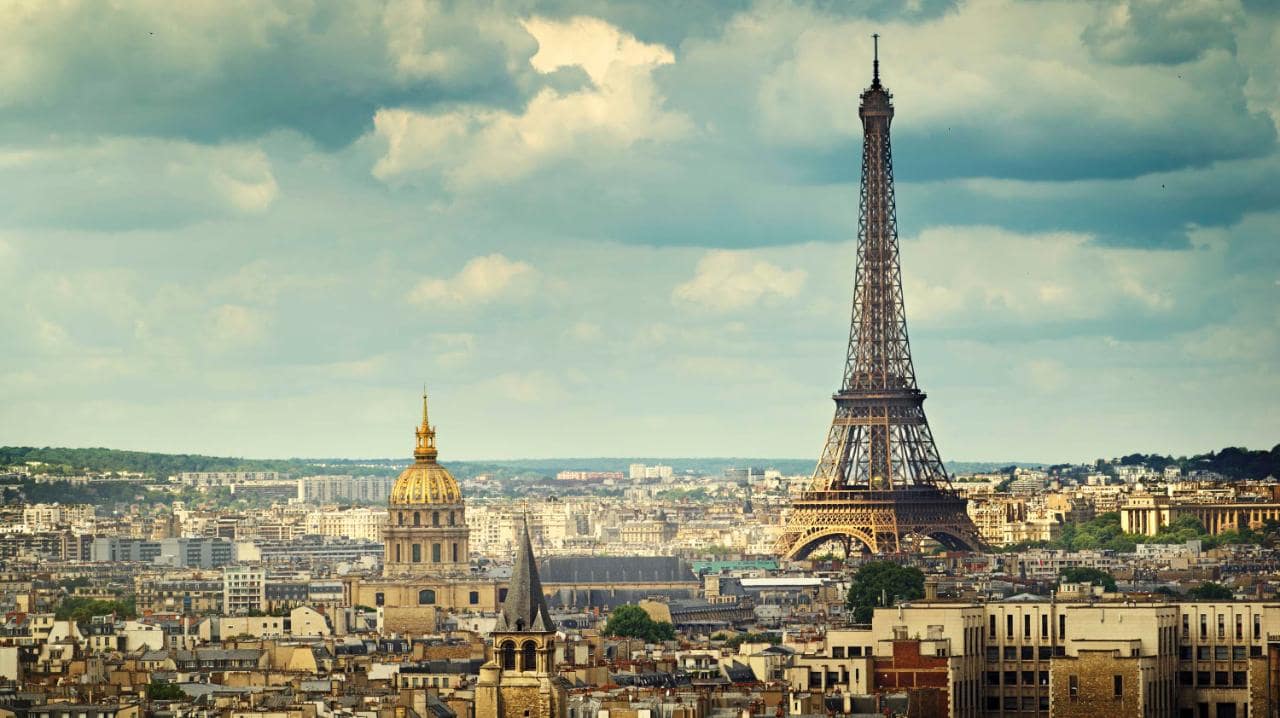 Edge computing in IoT Security and fault tolerance for embedded or ubiquitous systems Privacy protection in edge computing Software/Algorithm optimization for edge computing Cyber security in mobile embedded systemsEdge computing infrastructure Workload characterization and analysis of applications running on edge devices Digital forensics and privacy issues in cloud computing Cyber monitoring approaches Case studies of real-world edge computing applications Monitoring and diagnosis tools for edge computing Social engineering, insider threats, advance spear phishingNew security cloud computing model, framework, and application On-device artificial intelligence Heterogeneous clouds and vulnerabilities Secure methods for heterogeneous cloud sharing Architecture support for edge computing Cloud-based audio/video streaming techniques Energy efficient edge computing Case studies for cyber security applications Cloud-based real-time multimedia techniques New attack methods and applications Green cloud computing Quality of Service (QoS) improvements techniques Edge-Cloud coordinated computing Cloud-based sensor network and security issuesCommitteesGeneral ChairsMeikang Qiu, Columbia University, USAGeneral Co-ChairsGerard Memmi, Institute Mines-Telecom, FranceProgram ChairsAlbert Zomaya, University of Sydney, Australia Ziliang Zong, Texas State University, USA Keke Gai, Beijing Institute of Technology, ChinaImportant DatesPaper submission: March 15th, 2019 (extended) Author notification: April 15th, 2019 Camera-Ready: May 15th, 2019 Registration: May 15th, 2019 Conference date: June 21st-23rd, 2019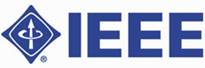 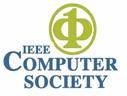 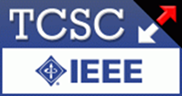 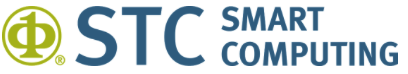 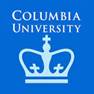 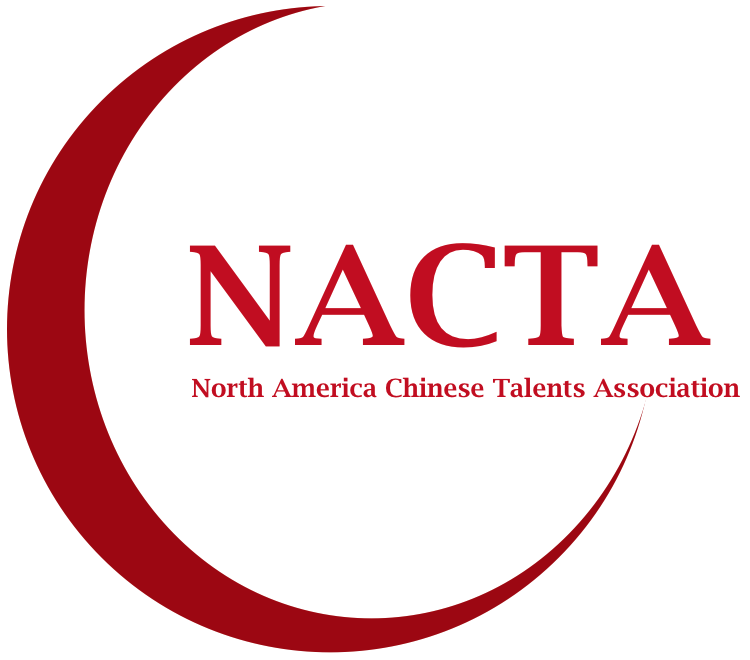 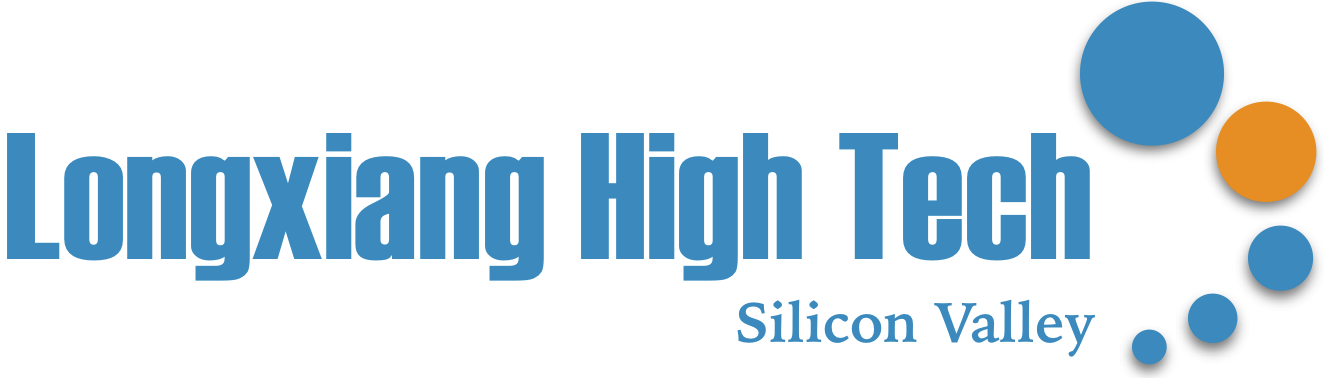 